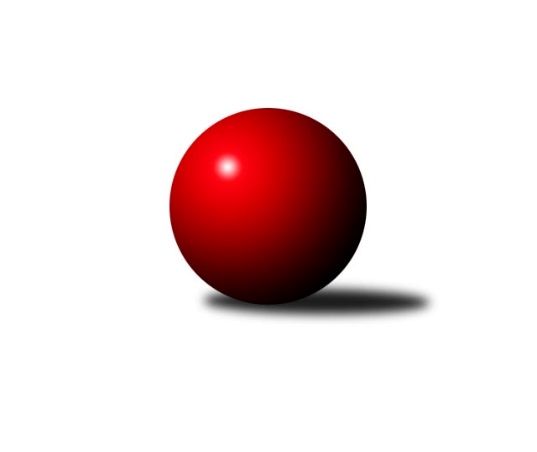 Č.14Ročník 2013/2014	24.5.2024 3. KLM C  2013/2014Statistika 14. kolaTabulka družstev:		družstvo	záp	výh	rem	proh	skore	sety	průměr	body	plné	dorážka	chyby	1.	TJ Spartak Přerov ˝B˝	14	9	0	5	64.0 : 48.0 	(172.0 : 164.0)	3064	18	2062	1002	29.1	2.	SK Camo Slavičín ˝A˝	14	8	1	5	64.0 : 48.0 	(178.5 : 157.5)	3169	17	2151	1017	33.5	3.	KK Zábřeh ˝B˝	14	8	1	5	63.0 : 49.0 	(170.0 : 166.0)	3151	17	2154	997	33	4.	SKK Ostrava ˝A˝	14	7	1	6	59.0 : 53.0 	(177.5 : 158.5)	3102	15	2104	998	37.7	5.	TJ Sokol Bohumín ˝A˝	14	7	1	6	58.0 : 54.0 	(167.5 : 168.5)	3089	15	2094	995	33.6	6.	KK Šumperk˝A˝	14	7	1	6	56.0 : 56.0 	(175.0 : 161.0)	3091	15	2097	994	28.9	7.	Sokol Přemyslovice˝A˝	14	7	1	6	56.0 : 56.0 	(169.5 : 166.5)	3114	15	2114	1000	33.9	8.	TJ Unie Hlubina ˝A˝	14	7	0	7	58.0 : 54.0 	(172.0 : 164.0)	3101	14	2111	990	32.8	9.	HKK Olomouc ˝B˝	14	7	0	7	56.5 : 55.5 	(157.5 : 178.5)	3108	14	2100	1008	32.9	10.	TJ  Krnov ˝A˝	14	6	0	8	54.5 : 57.5 	(162.5 : 173.5)	3139	12	2108	1031	34.1	11.	TJ Tatran Litovel ˝A˝	14	4	1	9	48.0 : 64.0 	(170.5 : 165.5)	3109	9	2119	990	34.6	12.	TJ Sokol Michálkovice ˝A˝	14	3	1	10	35.0 : 77.0 	(143.5 : 192.5)	3036	7	2110	927	45.3Tabulka doma:		družstvo	záp	výh	rem	proh	skore	sety	průměr	body	maximum	minimum	1.	TJ Spartak Přerov ˝B˝	7	7	0	0	40.5 : 15.5 	(92.0 : 76.0)	3258	14	3328	3228	2.	TJ Sokol Bohumín ˝A˝	7	6	0	1	38.0 : 18.0 	(92.0 : 76.0)	3086	12	3158	3013	3.	KK Šumperk˝A˝	7	6	0	1	36.0 : 20.0 	(96.5 : 71.5)	3121	12	3345	2695	4.	SK Camo Slavičín ˝A˝	7	5	1	1	37.0 : 19.0 	(96.0 : 72.0)	3108	11	3160	3017	5.	TJ Unie Hlubina ˝A˝	7	5	0	2	37.0 : 19.0 	(95.0 : 73.0)	3070	10	3129	2946	6.	TJ  Krnov ˝A˝	7	5	0	2	36.5 : 19.5 	(88.5 : 79.5)	3238	10	3289	3178	7.	HKK Olomouc ˝B˝	7	5	0	2	35.0 : 21.0 	(85.0 : 83.0)	3244	10	3340	3179	8.	KK Zábřeh ˝B˝	7	5	0	2	32.0 : 24.0 	(84.0 : 84.0)	3171	10	3243	3075	9.	Sokol Přemyslovice˝A˝	7	4	1	2	30.5 : 25.5 	(80.0 : 88.0)	3133	9	3248	3095	10.	SKK Ostrava ˝A˝	7	3	1	3	28.5 : 27.5 	(83.0 : 85.0)	3007	7	3075	2930	11.	TJ Sokol Michálkovice ˝A˝	7	2	0	5	18.0 : 38.0 	(70.0 : 98.0)	3001	4	3099	2908	12.	TJ Tatran Litovel ˝A˝	7	1	1	5	22.0 : 34.0 	(82.0 : 86.0)	3125	3	3164	3074Tabulka venku:		družstvo	záp	výh	rem	proh	skore	sety	průměr	body	maximum	minimum	1.	SKK Ostrava ˝A˝	7	4	0	3	30.5 : 25.5 	(94.5 : 73.5)	3106	8	3234	2944	2.	KK Zábřeh ˝B˝	7	3	1	3	31.0 : 25.0 	(86.0 : 82.0)	3148	7	3309	2987	3.	SK Camo Slavičín ˝A˝	7	3	0	4	27.0 : 29.0 	(82.5 : 85.5)	3179	6	3314	3080	4.	TJ Tatran Litovel ˝A˝	7	3	0	4	26.0 : 30.0 	(88.5 : 79.5)	3106	6	3296	2955	5.	Sokol Přemyslovice˝A˝	7	3	0	4	25.5 : 30.5 	(89.5 : 78.5)	3116	6	3240	2978	6.	TJ Spartak Přerov ˝B˝	7	2	0	5	23.5 : 32.5 	(80.0 : 88.0)	3032	4	3226	2583	7.	HKK Olomouc ˝B˝	7	2	0	5	21.5 : 34.5 	(72.5 : 95.5)	3088	4	3188	2919	8.	TJ Unie Hlubina ˝A˝	7	2	0	5	21.0 : 35.0 	(77.0 : 91.0)	3101	4	3188	3035	9.	KK Šumperk˝A˝	7	1	1	5	20.0 : 36.0 	(78.5 : 89.5)	3086	3	3203	2946	10.	TJ Sokol Bohumín ˝A˝	7	1	1	5	20.0 : 36.0 	(75.5 : 92.5)	3093	3	3185	2960	11.	TJ Sokol Michálkovice ˝A˝	7	1	1	5	17.0 : 39.0 	(73.5 : 94.5)	3023	3	3172	2910	12.	TJ  Krnov ˝A˝	7	1	0	6	18.0 : 38.0 	(74.0 : 94.0)	3123	2	3234	3011Tabulka podzimní části:		družstvo	záp	výh	rem	proh	skore	sety	průměr	body	doma	venku	1.	TJ Spartak Přerov ˝B˝	11	7	0	4	52.0 : 36.0 	(136.5 : 127.5)	3040	14 	5 	0 	0 	2 	0 	4	2.	KK Zábřeh ˝B˝	11	6	1	4	50.0 : 38.0 	(133.5 : 130.5)	3137	13 	4 	0 	2 	2 	1 	2	3.	SK Camo Slavičín ˝A˝	11	6	1	4	49.0 : 39.0 	(140.5 : 123.5)	3170	13 	4 	1 	1 	2 	0 	3	4.	SKK Ostrava ˝A˝	11	6	1	4	48.0 : 40.0 	(145.0 : 119.0)	3110	13 	3 	1 	1 	3 	0 	3	5.	TJ Unie Hlubina ˝A˝	11	6	0	5	48.0 : 40.0 	(135.0 : 129.0)	3104	12 	5 	0 	1 	1 	0 	4	6.	HKK Olomouc ˝B˝	11	6	0	5	45.5 : 42.5 	(124.5 : 139.5)	3109	12 	4 	0 	2 	2 	0 	3	7.	TJ Sokol Bohumín ˝A˝	11	5	1	5	44.0 : 44.0 	(131.0 : 133.0)	3084	11 	5 	0 	1 	0 	1 	4	8.	KK Šumperk˝A˝	11	5	1	5	42.0 : 46.0 	(133.0 : 131.0)	3079	11 	4 	0 	1 	1 	1 	4	9.	Sokol Přemyslovice˝A˝	11	5	1	5	41.5 : 46.5 	(130.0 : 134.0)	3101	11 	3 	1 	2 	2 	0 	3	10.	TJ Tatran Litovel ˝A˝	11	4	1	6	43.0 : 45.0 	(137.0 : 127.0)	3104	9 	1 	1 	3 	3 	0 	3	11.	TJ  Krnov ˝A˝	11	4	0	7	40.0 : 48.0 	(127.0 : 137.0)	3126	8 	3 	0 	2 	1 	0 	5	12.	TJ Sokol Michálkovice ˝A˝	11	2	1	8	25.0 : 63.0 	(111.0 : 153.0)	3027	5 	2 	0 	3 	0 	1 	5Tabulka jarní části:		družstvo	záp	výh	rem	proh	skore	sety	průměr	body	doma	venku	1.	SK Camo Slavičín ˝A˝	3	2	0	1	15.0 : 9.0 	(38.0 : 34.0)	3161	4 	1 	0 	0 	1 	0 	1 	2.	Sokol Přemyslovice˝A˝	3	2	0	1	14.5 : 9.5 	(39.5 : 32.5)	3096	4 	1 	0 	0 	1 	0 	1 	3.	TJ  Krnov ˝A˝	3	2	0	1	14.5 : 9.5 	(35.5 : 36.5)	3217	4 	2 	0 	0 	0 	0 	1 	4.	KK Šumperk˝A˝	3	2	0	1	14.0 : 10.0 	(42.0 : 30.0)	3192	4 	2 	0 	0 	0 	0 	1 	5.	TJ Sokol Bohumín ˝A˝	3	2	0	1	14.0 : 10.0 	(36.5 : 35.5)	3120	4 	1 	0 	0 	1 	0 	1 	6.	KK Zábřeh ˝B˝	3	2	0	1	13.0 : 11.0 	(36.5 : 35.5)	3207	4 	1 	0 	0 	1 	0 	1 	7.	TJ Spartak Přerov ˝B˝	3	2	0	1	12.0 : 12.0 	(35.5 : 36.5)	3240	4 	2 	0 	0 	0 	0 	1 	8.	HKK Olomouc ˝B˝	3	1	0	2	11.0 : 13.0 	(33.0 : 39.0)	3152	2 	1 	0 	0 	0 	0 	2 	9.	SKK Ostrava ˝A˝	3	1	0	2	11.0 : 13.0 	(32.5 : 39.5)	3017	2 	0 	0 	2 	1 	0 	0 	10.	TJ Unie Hlubina ˝A˝	3	1	0	2	10.0 : 14.0 	(37.0 : 35.0)	3074	2 	0 	0 	1 	1 	0 	1 	11.	TJ Sokol Michálkovice ˝A˝	3	1	0	2	10.0 : 14.0 	(32.5 : 39.5)	3079	2 	0 	0 	2 	1 	0 	0 	12.	TJ Tatran Litovel ˝A˝	3	0	0	3	5.0 : 19.0 	(33.5 : 38.5)	3133	0 	0 	0 	2 	0 	0 	1 Zisk bodů pro družstvo:		jméno hráče	družstvo	body	zápasy	v %	dílčí body	sety	v %	1.	Jaroslav Sedlář 	KK Šumperk˝A˝ 	12	/	13	(92%)	38.5	/	52	(74%)	2.	Petr Holas 	SKK Ostrava ˝A˝ 	11	/	13	(85%)	35.5	/	52	(68%)	3.	Petr Vácha 	TJ Spartak Přerov ˝B˝ 	11	/	13	(85%)	33.5	/	52	(64%)	4.	Vlastimil Kotrla 	TJ  Krnov ˝A˝ 	11	/	14	(79%)	35.5	/	56	(63%)	5.	Eduard Tomek 	Sokol Přemyslovice˝A˝ 	11	/	14	(79%)	33.5	/	56	(60%)	6.	Karel Ivaniš 	SK Camo Slavičín ˝A˝ 	10	/	13	(77%)	34.5	/	52	(66%)	7.	Michal Albrecht 	KK Zábřeh ˝B˝ 	10	/	14	(71%)	33.5	/	56	(60%)	8.	Jakub Pekárek 	SK Camo Slavičín ˝A˝ 	9	/	12	(75%)	28.5	/	48	(59%)	9.	Pavel Sláma 	SK Camo Slavičín ˝A˝ 	9	/	12	(75%)	28.5	/	48	(59%)	10.	Michal Hejtmánek 	TJ Unie Hlubina ˝A˝ 	9	/	12	(75%)	28.5	/	48	(59%)	11.	Jiří Čamek 	TJ Tatran Litovel ˝A˝ 	9	/	13	(69%)	32	/	52	(62%)	12.	Radek Grulich 	Sokol Přemyslovice˝A˝ 	9	/	13	(69%)	31	/	52	(60%)	13.	Petr Kuttler 	TJ Sokol Bohumín ˝A˝ 	9	/	14	(64%)	30	/	56	(54%)	14.	Václav Švub 	KK Zábřeh ˝B˝ 	9	/	14	(64%)	29.5	/	56	(53%)	15.	Matouš Krajzinger 	HKK Olomouc ˝B˝ 	9	/	14	(64%)	28.5	/	56	(51%)	16.	Kamil Bartoš 	HKK Olomouc ˝B˝ 	8	/	10	(80%)	24.5	/	40	(61%)	17.	Josef Karafiát 	KK Zábřeh ˝B˝ 	8	/	12	(67%)	27	/	48	(56%)	18.	Jaromír Rabenseifner 	KK Šumperk˝A˝ 	8	/	13	(62%)	29.5	/	52	(57%)	19.	Milan Šula 	KK Zábřeh ˝B˝ 	8	/	13	(62%)	29	/	52	(56%)	20.	František Oliva 	TJ Unie Hlubina ˝A˝ 	8	/	14	(57%)	29.5	/	56	(53%)	21.	Libor Pekárek ml. 	SK Camo Slavičín ˝A˝ 	8	/	14	(57%)	29	/	56	(52%)	22.	Vojtěch Venclík 	TJ Spartak Přerov ˝B˝ 	7.5	/	13	(58%)	29	/	52	(56%)	23.	Jiří Trnka 	SKK Ostrava ˝A˝ 	7	/	11	(64%)	28.5	/	44	(65%)	24.	Marek Veselý 	TJ  Krnov ˝A˝ 	7	/	11	(64%)	27.5	/	44	(63%)	25.	Pavel Gerlich 	SKK Ostrava ˝A˝ 	7	/	11	(64%)	26	/	44	(59%)	26.	Vladimír Konečný 	TJ Unie Hlubina ˝A˝ 	7	/	12	(58%)	26	/	48	(54%)	27.	Jozef Kuzma 	TJ Sokol Bohumín ˝A˝ 	7	/	12	(58%)	23.5	/	48	(49%)	28.	Martin Koraba 	TJ  Krnov ˝A˝ 	7	/	13	(54%)	20	/	52	(38%)	29.	Milan Sekanina 	HKK Olomouc ˝B˝ 	7	/	14	(50%)	32.5	/	56	(58%)	30.	Miroslav Smrčka 	KK Šumperk˝A˝ 	7	/	14	(50%)	32.5	/	56	(58%)	31.	Petr Chodura 	TJ Unie Hlubina ˝A˝ 	7	/	14	(50%)	28.5	/	56	(51%)	32.	Bedřich Pluhař 	TJ  Krnov ˝A˝ 	6.5	/	12	(54%)	24	/	48	(50%)	33.	Vojtěch Jurníček 	Sokol Přemyslovice˝A˝ 	6.5	/	12	(54%)	22.5	/	48	(47%)	34.	Břetislav Sobota 	HKK Olomouc ˝B˝ 	6.5	/	14	(46%)	23	/	56	(41%)	35.	Pavel Niesyt 	TJ Sokol Bohumín ˝A˝ 	6	/	8	(75%)	21	/	32	(66%)	36.	Milan Kanda 	TJ Spartak Přerov ˝B˝ 	6	/	9	(67%)	22	/	36	(61%)	37.	Vladimír Šipula 	TJ Sokol Bohumín ˝A˝ 	6	/	9	(67%)	20	/	36	(56%)	38.	Jakub Mokoš 	TJ Tatran Litovel ˝A˝ 	6	/	10	(60%)	23	/	40	(58%)	39.	Marian Hošek 	HKK Olomouc ˝B˝ 	6	/	10	(60%)	19	/	40	(48%)	40.	Petr Řepecký 	TJ Sokol Michálkovice ˝A˝ 	6	/	13	(46%)	29.5	/	52	(57%)	41.	Michal Zatyko 	TJ Unie Hlubina ˝A˝ 	6	/	13	(46%)	27	/	52	(52%)	42.	Václav Hrejzek 	TJ Sokol Michálkovice ˝A˝ 	6	/	14	(43%)	26	/	56	(46%)	43.	Fridrich Péli 	TJ Sokol Bohumín ˝A˝ 	6	/	14	(43%)	25	/	56	(45%)	44.	Jaroslav Klekner 	TJ Unie Hlubina ˝A˝ 	5	/	9	(56%)	17.5	/	36	(49%)	45.	David Čulík 	TJ Tatran Litovel ˝A˝ 	5	/	11	(45%)	17.5	/	44	(40%)	46.	Štefan Dendis 	TJ Sokol Bohumín ˝A˝ 	5	/	12	(42%)	19	/	48	(40%)	47.	Radek Foltýn 	SKK Ostrava ˝A˝ 	5	/	13	(38%)	25.5	/	52	(49%)	48.	Vladimír Korta 	SKK Ostrava ˝A˝ 	5	/	13	(38%)	25.5	/	52	(49%)	49.	Jiří Fiala 	TJ Tatran Litovel ˝A˝ 	5	/	13	(38%)	24	/	52	(46%)	50.	Petr Bařinka 	SK Camo Slavičín ˝A˝ 	5	/	13	(38%)	22	/	52	(42%)	51.	Jaromír Martiník 	TJ  Krnov ˝A˝ 	5	/	13	(38%)	20	/	52	(38%)	52.	Jiří Zezulka st. 	Sokol Přemyslovice˝A˝ 	5	/	14	(36%)	29	/	56	(52%)	53.	Jiří Zimek 	SK Camo Slavičín ˝A˝ 	5	/	14	(36%)	24	/	56	(43%)	54.	Vladimír Mánek 	TJ Spartak Přerov ˝B˝ 	4.5	/	10	(45%)	20	/	40	(50%)	55.	Milan Zezulka 	Sokol Přemyslovice˝A˝ 	4.5	/	12	(38%)	25	/	48	(52%)	56.	Petr Axman 	TJ Tatran Litovel ˝A˝ 	4	/	8	(50%)	18	/	32	(56%)	57.	Josef Linhart 	TJ Sokol Michálkovice ˝A˝ 	4	/	8	(50%)	15.5	/	32	(48%)	58.	Aleš Kohutek 	TJ Sokol Bohumín ˝A˝ 	4	/	9	(44%)	22.5	/	36	(63%)	59.	Václav Ondruch 	KK Zábřeh ˝B˝ 	4	/	10	(40%)	17.5	/	40	(44%)	60.	David Janušík 	TJ Spartak Přerov ˝B˝ 	4	/	10	(40%)	12.5	/	40	(31%)	61.	Kamil Axman 	TJ Tatran Litovel ˝A˝ 	4	/	12	(33%)	24	/	48	(50%)	62.	Zdeněk Peč 	Sokol Přemyslovice˝A˝ 	4	/	12	(33%)	19	/	48	(40%)	63.	Michal Zych 	TJ Sokol Michálkovice ˝A˝ 	4	/	13	(31%)	21	/	52	(40%)	64.	Jiří Divila ml. 	TJ Spartak Přerov ˝B˝ 	3	/	6	(50%)	11.5	/	24	(48%)	65.	Stanislav Beňa st.	TJ Spartak Přerov ˝B˝ 	3	/	6	(50%)	11	/	24	(46%)	66.	Jaroslav Lakomý 	TJ  Krnov ˝A˝ 	3	/	8	(38%)	17	/	32	(53%)	67.	Miroslav Pytel 	SKK Ostrava ˝A˝ 	3	/	8	(38%)	16	/	32	(50%)	68.	Martin Mikulič 	KK Šumperk˝A˝ 	3	/	8	(38%)	15	/	32	(47%)	69.	Martin Weiss 	TJ  Krnov ˝A˝ 	3	/	8	(38%)	13.5	/	32	(42%)	70.	Jaroslav Vymazal 	KK Šumperk˝A˝ 	3	/	9	(33%)	16	/	36	(44%)	71.	Tomáš Rechtoris 	TJ Sokol Michálkovice ˝A˝ 	3	/	12	(25%)	21	/	48	(44%)	72.	Pavel Heinisch 	KK Šumperk˝A˝ 	3	/	13	(23%)	18.5	/	52	(36%)	73.	Josef Jurášek 	TJ Sokol Michálkovice ˝A˝ 	3	/	13	(23%)	13.5	/	52	(26%)	74.	Gustav Vojtek 	KK Šumperk˝A˝ 	2	/	2	(100%)	7	/	8	(88%)	75.	Marek Zapletal 	KK Šumperk˝A˝ 	2	/	2	(100%)	7	/	8	(88%)	76.	Bronislav Fojtík 	SK Camo Slavičín ˝A˝ 	2	/	2	(100%)	5	/	8	(63%)	77.	Martin Futerko 	SKK Ostrava ˝A˝ 	2	/	2	(100%)	4	/	8	(50%)	78.	Dominik Böhm 	SKK Ostrava ˝A˝ 	2	/	3	(67%)	4	/	12	(33%)	79.	Leopold Jašek 	HKK Olomouc ˝B˝ 	2	/	5	(40%)	9	/	20	(45%)	80.	Jan Körner 	KK Zábřeh ˝B˝ 	2	/	6	(33%)	13	/	24	(54%)	81.	Miroslav Talášek 	TJ Tatran Litovel ˝A˝ 	2	/	6	(33%)	11	/	24	(46%)	82.	Jiří Srovnal 	KK Zábřeh ˝B˝ 	2	/	6	(33%)	7.5	/	24	(31%)	83.	Petr Brablec 	TJ Unie Hlubina ˝A˝ 	2	/	7	(29%)	13	/	28	(46%)	84.	Petr Jurášek 	TJ Sokol Michálkovice ˝A˝ 	2	/	7	(29%)	10	/	28	(36%)	85.	Jiří Divila st. 	TJ Spartak Přerov ˝B˝ 	2	/	8	(25%)	14.5	/	32	(45%)	86.	Petr Jindra 	TJ Tatran Litovel ˝A˝ 	1	/	1	(100%)	2.5	/	4	(63%)	87.	Josef Šrámek 	HKK Olomouc ˝B˝ 	1	/	1	(100%)	2	/	4	(50%)	88.	Jan Tögel 	HKK Olomouc ˝B˝ 	1	/	1	(100%)	2	/	4	(50%)	89.	Radek Hejtman 	HKK Olomouc ˝B˝ 	1	/	2	(50%)	4	/	8	(50%)	90.	Jiří Řepecký 	TJ Sokol Michálkovice ˝A˝ 	1	/	2	(50%)	4	/	8	(50%)	91.	Jiří Hradílek 	TJ Spartak Přerov ˝B˝ 	1	/	3	(33%)	7	/	12	(58%)	92.	František Baleka 	TJ Tatran Litovel ˝A˝ 	1	/	5	(20%)	9	/	20	(45%)	93.	Libor Tkáč 	SKK Ostrava ˝A˝ 	1	/	5	(20%)	8	/	20	(40%)	94.	Tomáš Dražil 	KK Zábřeh ˝B˝ 	1	/	6	(17%)	8	/	24	(33%)	95.	Stanislav Brosinger 	TJ Tatran Litovel ˝A˝ 	0	/	1	(0%)	2	/	4	(50%)	96.	Luboš Blinka 	TJ Tatran Litovel ˝A˝ 	0	/	1	(0%)	2	/	4	(50%)	97.	Petr Trefil 	SK Camo Slavičín ˝A˝ 	0	/	1	(0%)	2	/	4	(50%)	98.	Petr Vaněk 	TJ  Krnov ˝A˝ 	0	/	1	(0%)	1.5	/	4	(38%)	99.	Miroslav Ondrouch 	Sokol Přemyslovice˝A˝ 	0	/	1	(0%)	1.5	/	4	(38%)	100.	Jan Sedláček 	Sokol Přemyslovice˝A˝ 	0	/	1	(0%)	1	/	4	(25%)	101.	Antonín Guman 	KK Zábřeh ˝B˝ 	0	/	1	(0%)	1	/	4	(25%)	102.	Dušan Říha 	HKK Olomouc ˝B˝ 	0	/	1	(0%)	1	/	4	(25%)	103.	Jiří Jedlička 	TJ  Krnov ˝A˝ 	0	/	1	(0%)	0	/	4	(0%)	104.	Milan Dvorský 	Sokol Přemyslovice˝A˝ 	0	/	1	(0%)	0	/	4	(0%)	105.	Jiří Karafiát 	KK Zábřeh ˝B˝ 	0	/	1	(0%)	0	/	4	(0%)	106.	Jiří Kropáč 	HKK Olomouc ˝B˝ 	0	/	2	(0%)	2	/	8	(25%)	107.	Radek Malíšek 	HKK Olomouc ˝B˝ 	0	/	2	(0%)	1	/	8	(13%)	108.	Pavel Močár 	Sokol Přemyslovice˝A˝ 	0	/	3	(0%)	5	/	12	(42%)	109.	Alexandr Krajzinger 	HKK Olomouc ˝B˝ 	0	/	5	(0%)	7	/	20	(35%)	110.	Jan Semrád 	KK Šumperk˝A˝ 	0	/	6	(0%)	6	/	24	(25%)Průměry na kuželnách:		kuželna	průměr	plné	dorážka	chyby	výkon na hráče	1.	 Horní Benešov, 1-4	3218	2172	1046	32.0	(536.4)	2.	HKK Olomouc, 1-8	3213	2163	1050	34.6	(535.6)	3.	TJ Spartak Přerov, 1-6	3213	2172	1041	31.4	(535.6)	4.	KK Zábřeh, 1-4	3132	2122	1010	30.6	(522.1)	5.	Sokol Přemyslovice, 1-4	3124	2094	1029	29.7	(520.7)	6.	KK Šumperk, 1-4	3117	2102	1015	28.6	(519.6)	7.	KC Zlín, 1-4	3083	2090	992	36.9	(514.0)	8.	TJ Sokol Bohumín, 1-4	3044	2088	956	41.0	(507.5)	9.	TJ VOKD Poruba, 1-4	3021	2069	951	36.9	(503.6)Nejlepší výkony na kuželnách: Horní Benešov, 1-4SK Camo Slavičín ˝A˝	3314	4. kolo	Martin Koraba 	TJ  Krnov ˝A˝	585	12. koloKK Zábřeh ˝B˝	3309	2. kolo	Marek Veselý 	TJ  Krnov ˝A˝	585	4. koloTJ  Krnov ˝A˝	3289	4. kolo	Bedřich Pluhař 	TJ  Krnov ˝A˝	582	2. koloTJ  Krnov ˝A˝	3263	6. kolo	Miroslav Smrčka 	KK Šumperk˝A˝	577	8. koloTJ  Krnov ˝A˝	3253	2. kolo	Michal Albrecht 	KK Zábřeh ˝B˝	577	2. koloTJ  Krnov ˝A˝	3233	11. kolo	Vlastimil Kotrla 	TJ  Krnov ˝A˝	573	6. koloTJ  Krnov ˝A˝	3225	8. kolo	Marek Veselý 	TJ  Krnov ˝A˝	572	6. koloTJ  Krnov ˝A˝	3222	12. kolo	Bronislav Fojtík 	SK Camo Slavičín ˝A˝	570	4. koloKK Šumperk˝A˝	3203	8. kolo	Josef Karafiát 	KK Zábřeh ˝B˝	567	2. koloTJ Unie Hlubina ˝A˝	3188	11. kolo	Pavel Sláma 	SK Camo Slavičín ˝A˝	566	4. koloHKK Olomouc, 1-8HKK Olomouc ˝B˝	3340	10. kolo	Marian Hošek 	HKK Olomouc ˝B˝	599	10. koloHKK Olomouc ˝B˝	3312	8. kolo	Jiří Zezulka st. 	Sokol Přemyslovice˝A˝	592	5. koloHKK Olomouc ˝B˝	3250	13. kolo	Břetislav Sobota 	HKK Olomouc ˝B˝	590	8. koloSK Camo Slavičín ˝A˝	3244	8. kolo	Marian Hošek 	HKK Olomouc ˝B˝	582	1. koloSokol Přemyslovice˝A˝	3240	5. kolo	Jaroslav Vymazal 	KK Šumperk˝A˝	572	1. koloSKK Ostrava ˝A˝	3234	7. kolo	Kamil Bartoš 	HKK Olomouc ˝B˝	572	3. koloHKK Olomouc ˝B˝	3224	3. kolo	Milan Sekanina 	HKK Olomouc ˝B˝	567	10. koloTJ  Krnov ˝A˝	3220	3. kolo	Eduard Tomek 	Sokol Přemyslovice˝A˝	567	5. koloHKK Olomouc ˝B˝	3203	5. kolo	Břetislav Sobota 	HKK Olomouc ˝B˝	565	10. koloTJ Spartak Přerov ˝B˝	3200	13. kolo	Břetislav Sobota 	HKK Olomouc ˝B˝	564	7. koloTJ Spartak Přerov, 1-6TJ Spartak Přerov ˝B˝	3328	12. kolo	Milan Kanda 	TJ Spartak Přerov ˝B˝	598	2. koloKK Zábřeh ˝B˝	3285	12. kolo	Vojtěch Venclík 	TJ Spartak Přerov ˝B˝	581	11. koloTJ Spartak Přerov ˝B˝	3265	4. kolo	Stanislav Beňa st.	TJ Spartak Přerov ˝B˝	581	12. koloTJ Spartak Přerov ˝B˝	3257	6. kolo	Jiří Divila ml. 	TJ Spartak Přerov ˝B˝	579	12. koloTJ Spartak Přerov ˝B˝	3256	2. kolo	Václav Švub 	KK Zábřeh ˝B˝	575	12. koloTJ Spartak Přerov ˝B˝	3241	11. kolo	Vlastimil Kotrla 	TJ  Krnov ˝A˝	571	9. koloTJ Spartak Přerov ˝B˝	3231	14. kolo	Michal Albrecht 	KK Zábřeh ˝B˝	564	12. koloTJ Spartak Přerov ˝B˝	3228	9. kolo	Petr Vácha 	TJ Spartak Přerov ˝B˝	563	9. koloHKK Olomouc ˝B˝	3188	2. kolo	Vojtěch Venclík 	TJ Spartak Přerov ˝B˝	563	6. koloTJ Sokol Bohumín ˝A˝	3185	4. kolo	Milan Kanda 	TJ Spartak Přerov ˝B˝	561	4. koloKK Zábřeh, 1-4TJ Tatran Litovel ˝A˝	3296	10. kolo	Michal Albrecht 	KK Zábřeh ˝B˝	591	10. koloKK Zábřeh ˝B˝	3243	13. kolo	Bedřich Pluhař 	TJ  Krnov ˝A˝	575	13. koloTJ  Krnov ˝A˝	3234	13. kolo	Jiří Fiala 	TJ Tatran Litovel ˝A˝	573	10. koloKK Zábřeh ˝B˝	3225	8. kolo	Milan Šula 	KK Zábřeh ˝B˝	573	13. koloKK Zábřeh ˝B˝	3195	3. kolo	Marek Veselý 	TJ  Krnov ˝A˝	571	13. koloKK Zábřeh ˝B˝	3194	10. kolo	Leopold Jašek 	HKK Olomouc ˝B˝	567	6. koloHKK Olomouc ˝B˝	3177	6. kolo	Josef Karafiát 	KK Zábřeh ˝B˝	565	5. koloKK Zábřeh ˝B˝	3175	5. kolo	Štefan Dendis 	TJ Sokol Bohumín ˝A˝	564	8. koloTJ Sokol Bohumín ˝A˝	3126	8. kolo	Jiří Čamek 	TJ Tatran Litovel ˝A˝	564	10. koloSKK Ostrava ˝A˝	3122	5. kolo	Milan Šula 	KK Zábřeh ˝B˝	563	8. koloSokol Přemyslovice, 1-4Sokol Přemyslovice˝A˝	3248	1. kolo	Karel Ivaniš 	SK Camo Slavičín ˝A˝	580	6. koloSKK Ostrava ˝A˝	3220	3. kolo	Jiří Trnka 	SKK Ostrava ˝A˝	573	3. koloSK Camo Slavičín ˝A˝	3193	6. kolo	Vlastimil Kotrla 	TJ  Krnov ˝A˝	572	1. koloTJ Sokol Michálkovice ˝A˝	3172	14. kolo	Marian Hošek 	HKK Olomouc ˝B˝	567	11. koloTJ Tatran Litovel ˝A˝	3164	7. kolo	Jaroslav Sedlář 	KK Šumperk˝A˝	565	10. koloTJ Tatran Litovel ˝A˝	3160	2. kolo	Zdeněk Peč 	Sokol Přemyslovice˝A˝	565	1. koloKK Šumperk˝A˝	3153	5. kolo	Josef Karafiát 	KK Zábřeh ˝B˝	562	4. koloTJ Tatran Litovel ˝A˝	3151	5. kolo	Milan Zezulka 	Sokol Přemyslovice˝A˝	558	1. koloSokol Přemyslovice˝A˝	3148	9. kolo	Kamil Axman 	TJ Tatran Litovel ˝A˝	557	7. koloSK Camo Slavičín ˝A˝	3141	12. kolo	Jakub Pekárek 	SK Camo Slavičín ˝A˝	557	6. koloKK Šumperk, 1-4KK Šumperk˝A˝	3345	14. kolo	Miroslav Smrčka 	KK Šumperk˝A˝	590	12. koloKK Šumperk˝A˝	3233	12. kolo	Marek Zapletal 	KK Šumperk˝A˝	584	14. koloKK Šumperk˝A˝	3229	7. kolo	Miroslav Smrčka 	KK Šumperk˝A˝	579	7. koloTJ Spartak Přerov ˝B˝	3226	7. kolo	Jaroslav Vymazal 	KK Šumperk˝A˝	576	12. koloKK Šumperk˝A˝	3209	9. kolo	Štefan Dendis 	TJ Sokol Bohumín ˝A˝	571	14. koloKK Zábřeh ˝B˝	3137	11. kolo	Jaroslav Sedlář 	KK Šumperk˝A˝	567	14. koloKK Šumperk˝A˝	3132	4. kolo	Břetislav Sobota 	HKK Olomouc ˝B˝	566	12. koloTJ Sokol Bohumín ˝A˝	3102	14. kolo	Miroslav Smrčka 	KK Šumperk˝A˝	564	9. koloTJ Unie Hlubina ˝A˝	3101	9. kolo	Jaroslav Sedlář 	KK Šumperk˝A˝	563	4. koloHKK Olomouc ˝B˝	3097	12. kolo	Milan Kanda 	TJ Spartak Přerov ˝B˝	561	7. koloKC Zlín, 1-4SK Camo Slavičín ˝A˝	3160	13. kolo	Petr Bařinka 	SK Camo Slavičín ˝A˝	576	1. koloSK Camo Slavičín ˝A˝	3155	5. kolo	Michal Hejtmánek 	TJ Unie Hlubina ˝A˝	574	5. koloSK Camo Slavičín ˝A˝	3137	1. kolo	Jakub Pekárek 	SK Camo Slavičín ˝A˝	573	10. koloKK Zábřeh ˝B˝	3136	7. kolo	Jaromír Rabenseifner 	KK Šumperk˝A˝	572	13. koloSK Camo Slavičín ˝A˝	3116	7. kolo	Kamil Axman 	TJ Tatran Litovel ˝A˝	570	1. koloTJ Spartak Přerov ˝B˝	3111	3. kolo	Libor Pekárek ml. 	SK Camo Slavičín ˝A˝	552	9. koloKK Šumperk˝A˝	3095	13. kolo	Karel Ivaniš 	SK Camo Slavičín ˝A˝	550	1. koloSK Camo Slavičín ˝A˝	3095	10. kolo	Jakub Pekárek 	SK Camo Slavičín ˝A˝	549	13. koloSK Camo Slavičín ˝A˝	3076	9. kolo	Jakub Mokoš 	TJ Tatran Litovel ˝A˝	549	1. koloTJ Tatran Litovel ˝A˝	3060	1. kolo	Jakub Pekárek 	SK Camo Slavičín ˝A˝	549	7. koloTJ Sokol Bohumín, 1-4TJ Sokol Bohumín ˝A˝	3158	13. kolo	Pavel Niesyt 	TJ Sokol Bohumín ˝A˝	564	13. koloTJ Sokol Bohumín ˝A˝	3141	7. kolo	Michal Hejtmánek 	TJ Unie Hlubina ˝A˝	563	7. koloTJ Tatran Litovel ˝A˝	3140	13. kolo	Pavel Niesyt 	TJ Sokol Bohumín ˝A˝	554	1. koloTJ Sokol Bohumín ˝A˝	3137	3. kolo	David Čulík 	TJ Tatran Litovel ˝A˝	553	13. koloSKK Ostrava ˝A˝	3122	11. kolo	Aleš Kohutek 	TJ Sokol Bohumín ˝A˝	553	12. koloTJ Sokol Bohumín ˝A˝	3118	12. kolo	Jiří Čamek 	TJ Tatran Litovel ˝A˝	553	13. koloTJ Unie Hlubina ˝A˝	3110	7. kolo	Vladimír Šipula 	TJ Sokol Bohumín ˝A˝	552	7. koloTJ Spartak Přerov ˝B˝	3104	5. kolo	Jiří Zimek 	SK Camo Slavičín ˝A˝	551	11. koloTJ Sokol Michálkovice ˝A˝	3099	11. kolo	Jaromír Rabenseifner 	KK Šumperk˝A˝	550	3. koloSK Camo Slavičín ˝A˝	3087	11. kolo	Petr Kuttler 	TJ Sokol Bohumín ˝A˝	549	7. koloTJ VOKD Poruba, 1-4TJ Unie Hlubina ˝A˝	3129	4. kolo	Vlastimil Kotrla 	TJ  Krnov ˝A˝	569	10. koloTJ Unie Hlubina ˝A˝	3114	10. kolo	Vladimír Konečný 	TJ Unie Hlubina ˝A˝	567	1. koloTJ  Krnov ˝A˝	3106	10. kolo	Jiří Trnka 	SKK Ostrava ˝A˝	562	12. koloKK Zábřeh ˝B˝	3093	14. kolo	Milan Sekanina 	HKK Olomouc ˝B˝	559	4. koloTJ Unie Hlubina ˝A˝	3092	1. kolo	Michal Hejtmánek 	TJ Unie Hlubina ˝A˝	557	10. koloTJ Unie Hlubina ˝A˝	3085	6. kolo	Petr Chodura 	TJ Unie Hlubina ˝A˝	552	12. koloSKK Ostrava ˝A˝	3075	4. kolo	Petr Holas 	SKK Ostrava ˝A˝	551	1. koloTJ Unie Hlubina ˝A˝	3074	12. kolo	Vladimír Konečný 	TJ Unie Hlubina ˝A˝	550	12. koloTJ Unie Hlubina ˝A˝	3069	2. kolo	Petr Holas 	SKK Ostrava ˝A˝	549	6. koloTJ Unie Hlubina ˝A˝	3057	14. kolo	Michal Hejtmánek 	TJ Unie Hlubina ˝A˝	544	4. koloČetnost výsledků:	8.0 : 0.0	2x	7.0 : 1.0	11x	6.5 : 1.5	1x	6.0 : 2.0	21x	5.5 : 2.5	2x	5.0 : 3.0	17x	4.0 : 4.0	4x	3.0 : 5.0	10x	2.0 : 6.0	8x	1.5 : 6.5	1x	1.0 : 7.0	6x	0.0 : 8.0	1x